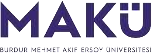 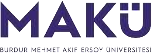 Not : 1- Uygulamalı Ders Kabul Formu (4) adet düzenlenecek olup, (1) adet nüfus cüzdan fotokopisi eklenecektir.Uygulamalı Ders Kabul Formu düzenlenmeyen öğrenci Uygulamalı Eğitimine başlayamaz.25.10.2021 tarih ve 599/6 sayılı Üniversite Yönetim Kurulu Kararı uyarınca iş kazası ve meslek hastalıkları sigortası yapılmaktadır.Uygulamalı Ders Kabul Formu 05.01.2022 tarih ve 462/10 sayılı Üniversite Senatosu kararına uygun olarak 13.01.2022 tarihindedüzenlenerek 13.01.2022 tarih ve 29/1 sayılı Yüksekokul Kurulu Kararı ile uygulamaya konulmuştur.Revizyon Tarihi:13.01.2022 | MAKÜ MYOK - http://myok.mehmetakif.edu.trBURDUR MEHMET AKİF ERSOY ÜNİVERSİTESİ MESLEK YÜKSEKOKULLARI UYGULAMALI EĞİTİMLER GENEL BİLGİLERBu uygulama; 3308 Sayılı Meslekî Eğitim Kanunu, 2547 sayılı Yükseköğretim Kanunu ile 27/11/2006 tarihli ve 26359 sayılı Resmi Gazete’de yayımlanan “METEB içindeki Meslek Yüksekokulları Öğrencilerinin İşyerlerindeki Eğitim, Uygulama ve Mesleki Uygulama Eğitimlerine İlişkin Esas ve Usuller Hakkında Yönetmelik”, 17.06.2021 tarihli 31514 sayılı Resmi Gazete’de yayımlanan ''Yükseköğretimde Uygulamalı Eğitimler Çerçeve Yönetmeliği'', “Burdur Mehmet Akif Ersoy Üniversitesi Lisans ve Önlisans Eğitim-Öğretim ve Sınav Yönetmeliği”, 05.01.2022 tarih ve 462 sayılı Burdur Mehmet Akif Ersoy Üniversitesi senato kararı ile 25.10.2021 tarih ve 599/6 sayılı Burdur Mehmet Akif Ersoy Üniversitesi Yönetim Kurulu Kararı hükümlerine dayanılarak yürütülmektedir.İşletmede Uygulamalı Ders gören öğrenci işletmenin çalışma koşul ve saatlerine uyacak ve eğitimini dönem boyunca tam zamanlı olarak İş yerinde yapacaktır.506 sayılı Sosyal Sigortalar Kanunu’na göre öğrencilerin iş ve meslek hastalıklarına karşı sigortalanması Burdur Mehmet Akif Ersoy Üniversitesi tarafından yapılacaktır. Ancak İş yerinin kusurundan dolayı meydana gelebilecek iş kazaları ve meslek hastalıklarından işveren sorumludur. (3308 sayılı Kanun, madde 25.)İşletmede Uygulamalı Ders eğitimi “Burdur Mehmet Akif Ersoy Üniversitesi Uygulamalı Eğitimler Çerçeve Yönergesi” hükümlerine göre yürütülecektir.Yüksekokul Müdürlüğünce görevlendirilen Uygulamalı Ders eğitiminden sorumlu Öğretim Elemanı, Uygulamalı Ders Eğitimi yapılacak işletmelerdeki; çalışma alanlarının tespiti, eğitimin planlanması, koordinasyonu, uygulanması ve izlenmesi ile görevlidir. İşletmedeki Uygulamalı Ders eğitiminden sorumlu Öğretim Elemanı işyerlerinden alacağı devam çizelgesi, değerlendirme formu ve öğrencinin hazırlayacağı uygulama raporunu da dikkate alarak, başarı notunu belirler.İş    yeri    yöneticisi    tarafından    Uygulamalı     Ders     eğitimini     bilen     ve     uygulayan      Eğitici     personel ve Uygulamalı Ders eğitim sorumlusu Öğretim Elemanı ile koordinasyon içerisinde iş yerlerinde yapılan uygulamalarla ilgili olarak öğrencilere görevler verme, bunların nasıl yapılacağını gösterme, denetleme devamlılığını izleme, mazeret izinlerini değerlendirme, devam çizelgesine işleme ve benzeri işleri yürütür. Uygulamalı Ders eğitimi sonunda dolduracağı değerlendirme formunu ve devam çizelgesini Uygulamalı Eğitim sorumlularına teslim eder.Uygulamalı Derse ait değerlendirmeler sorumlu öğretim elemanı veya elamanları tarafından yapılır. Öğrencinin işletmede uygulamalı eğitim kapsamındaki değerlendirme notu sisteme ders notu olarak işlenir. Aynı zamanda bu değerlendirme notu, akademik başarı notu değerlendirmelerine dâhil edilir. Uygulamalı Ders için AKTS kredisi belirlemek zorunludur. AKTS kredileri program veya bölümün ders çizelgelerine eklenir ve öğrencilerin mezuniyet kredisi hesabına dâhil edilir. Değerlendirme sonucu başarısız olan öğrenciler uygulamalı eğitimlerini aynı veya farklı işletmelerde yeniden yapabilir.Dönem içinde yapılan Uygulamalı Ders Eğitimi, akademik takvime uygun olarak 4. dönem boyunca bir dönem süreyle yapılır. Uygulamalı Eğitim alan öğrenciler;Uygulamalı Eğitim yaptıkları yerde kendilerine verilen görevleri yaparlar."Yüksek Öğretim Kurumları Öğrenci Disiplin Yönetmeliği" yanında uygulama eğitimlerini sürdürdükleri İş yerinin çalışma, disiplin ve iş güvenliği ile ilgili kurallarına uymak zorundadırlar.Eğitimleriyle ilgili her türlü mazeret ve isteklerini sorumlu Öğretim Elemanına ve İş Yeri Sorumlusuna bildirir.İşletmedeki Uygulamalı Eğitim yerlerini İş Yeri Sorumlusu ve Uygulamalı Eğitimden sorumlu öğretim elemanının bilgisi olmaksızın değiştiremezler.Kullandıkları her türlü araç ve gerece özen göstermek zorundadır. Aksine hareket etmeleri halinde doğabilecek kaza ve zararlardan şahsen sorumlu tutulurlar.İş yeri uygulama yerlerinden ayrılmalarını gerektirecek zorunlu hallerde, İş Yeri Sorumlusundan izin almak zorundadırlar.Mazeretsiz olarak Uygulamalı Ders eğitimine devam etmeyenler Uygulamalı Dersten başarısız sayılırlar. Başarısız olan öğrenciler, Uygulamalı Dersi tekrar almak ve devam etmek zorundadırlar.İş yeri sorumlusu, özürsüz olarak üç iş gününü Uygulamalı Ders eğitimine gelmeyen öğrenciyi en geç iki gün içinde sorumlu Öğretim Elemanına bildirmek zorundadır.Uygulamalı Ders eğitimi süresince sendikal faaliyetlere katılamazlar.Eğitim yerinde yaptıkları Uygulamalı Ders çalışmalarını bir uygulama raporu haline düzenleyerek sorumlu öğretim elemanına zamanında teslim etmek zorundadırlar.*Detaylı bilgiye http://myok.mehmetakif.edu.tr/ adresinden ulaşabilirsiniz.ÖĞRENCİNİNÖĞRENCİNİNÖĞRENCİNİNAdı ve Soyadı:Öğrenci Numarası:T.C. Kimlik Numarası:Telefon (Cep/Ev):Programı:Uygulamalı Ders Adı:Eğitimin Başlama Tarihi:27 Şubat 2023Eğitimin Bitiş Tarihi:11 Haziran 2023Eğitimin Süresi:Akademik Takvime Göre İlgili Yarıyılın Ders Başlangıç ve Bitişini Kapsamaktadır.Genel Sağlık Sigortası Beyan ve TaahhüdüAilemden, annem / babam üzerinden genel sağlık sigortası kapsamında sağlık hizmeti alıyorum. Bu nedenleUygulamalı Ders eğitimi boyunca genel sağlık sigortası kapsamında olmayı kabul etmiyorum.Ailemden, annem / babam üzerinden genel sağlık sigortası kapsamında sağlık hizmeti almıyorum. Bu nedenleUygulamalı Ders eğitimi boyunca genel sağlık sigortası kapsamında olmayı kabul ediyorum.5510 Sayılı Kanunun 4/c maddesi kapsamında sigortalı olarak bir Kamu Kurumunda çalışıyorum.Genel Sağlık Sigortası Beyan ve TaahhüdüAilemden, annem / babam üzerinden genel sağlık sigortası kapsamında sağlık hizmeti alıyorum. Bu nedenleUygulamalı Ders eğitimi boyunca genel sağlık sigortası kapsamında olmayı kabul etmiyorum.Ailemden, annem / babam üzerinden genel sağlık sigortası kapsamında sağlık hizmeti almıyorum. Bu nedenleUygulamalı Ders eğitimi boyunca genel sağlık sigortası kapsamında olmayı kabul ediyorum.5510 Sayılı Kanunun 4/c maddesi kapsamında sigortalı olarak bir Kamu Kurumunda çalışıyorum.Genel Sağlık Sigortası Beyan ve TaahhüdüAilemden, annem / babam üzerinden genel sağlık sigortası kapsamında sağlık hizmeti alıyorum. Bu nedenleUygulamalı Ders eğitimi boyunca genel sağlık sigortası kapsamında olmayı kabul etmiyorum.Ailemden, annem / babam üzerinden genel sağlık sigortası kapsamında sağlık hizmeti almıyorum. Bu nedenleUygulamalı Ders eğitimi boyunca genel sağlık sigortası kapsamında olmayı kabul ediyorum.5510 Sayılı Kanunun 4/c maddesi kapsamında sigortalı olarak bir Kamu Kurumunda çalışıyorum.“Uygulamalı Dersler”e ait tüm yönergeden sorumlu olduğumu, Uygulamalı dersimi aşağıda belirtilen işletmede yapacağımı, Uygulamalı ders süresince iş yeri ile yapılmış olan protokole, Uygulamalı Dersler Yönergesi’ne, iş yerinin disiplin ve çalışma kurallarına uyacağımı beyan ve taahhüt ediyorum. Uygulamalı Ders sürecinde rapor almam, iş kazası geçirmem veya işten ayrılmam durumunda aynı gün içerisinde Yüksekokul müdürlüğüne ve iş yeri sorumlusuna bildirmeyi taahhüt ediyorum.Öğrencinin İmzası…… /……/ ……“Uygulamalı Dersler”e ait tüm yönergeden sorumlu olduğumu, Uygulamalı dersimi aşağıda belirtilen işletmede yapacağımı, Uygulamalı ders süresince iş yeri ile yapılmış olan protokole, Uygulamalı Dersler Yönergesi’ne, iş yerinin disiplin ve çalışma kurallarına uyacağımı beyan ve taahhüt ediyorum. Uygulamalı Ders sürecinde rapor almam, iş kazası geçirmem veya işten ayrılmam durumunda aynı gün içerisinde Yüksekokul müdürlüğüne ve iş yeri sorumlusuna bildirmeyi taahhüt ediyorum.Öğrencinin İmzası…… /……/ ……“Uygulamalı Dersler”e ait tüm yönergeden sorumlu olduğumu, Uygulamalı dersimi aşağıda belirtilen işletmede yapacağımı, Uygulamalı ders süresince iş yeri ile yapılmış olan protokole, Uygulamalı Dersler Yönergesi’ne, iş yerinin disiplin ve çalışma kurallarına uyacağımı beyan ve taahhüt ediyorum. Uygulamalı Ders sürecinde rapor almam, iş kazası geçirmem veya işten ayrılmam durumunda aynı gün içerisinde Yüksekokul müdürlüğüne ve iş yeri sorumlusuna bildirmeyi taahhüt ediyorum.Öğrencinin İmzası…… /……/ ……İŞ YERİNİNİŞ YERİNİNİŞ YERİNİNKurum/İşletme Adı:Adresi:Tel/Faks Numarası:	/E-Posta Adresi:Faaliyet Alanı (Sektör):Yukarıda Adı Soyadı ve TC Kimlik Numarası yazılı öğrencinin, yukarıda belirtilen tarihlerde İş yerimizde Uygulamalı DersEğitimini yapması uygun görülmüştür.	Onayİş Yeri Yetkilisi…… /……/ ……Yukarıda Adı Soyadı ve TC Kimlik Numarası yazılı öğrencinin, yukarıda belirtilen tarihlerde İş yerimizde Uygulamalı DersEğitimini yapması uygun görülmüştür.	Onayİş Yeri Yetkilisi…… /……/ ……Yukarıda Adı Soyadı ve TC Kimlik Numarası yazılı öğrencinin, yukarıda belirtilen tarihlerde İş yerimizde Uygulamalı DersEğitimini yapması uygun görülmüştür.	Onayİş Yeri Yetkilisi…… /……/ ……